.Step sheet by: Xavi BarreraThere is a Restart after the count 24 of the third wall, and another restart after the count 48 of the sixth wall.DIAGONAL, STOMP, DIAGONAL, STOMP, JUMPED ROCK STEP, STOMP x 2ROCK STEP, SCUFF, CROSS, ROCK STEP, SCUFF, CROSSTOE, STEP, HEEL, HOOK, TRIPLE STEP, HOLD*On the third wall, Restart at this pointROCK STEP, STEP, HOLD, ½ TURN ROCK STEP, ½ TURN STEP, HOLDGRAPEVINE, CROSS, ½ TURN ROCK STEP, ¾ TURN STEP, SCUFFGRAPEVINE, CROSS, ½ TURN ROCK STEP, ¾ TURN STEP, SCUFF**On the sixth wall, Restart at this pointTHREE COUNTS’ JAZZBOX x 2, HEEL STRUT½ TURN TOE STRUT, HEEL, IN PLACE, HEEL, IN PLACE, STOMP x 2RestartContact: Submitted by - Xavi Barrera: xavier_barrera@hotmail.comBob Up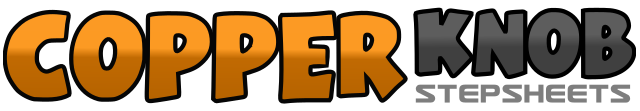 .......Count:64Wall:2Level:Intermediate.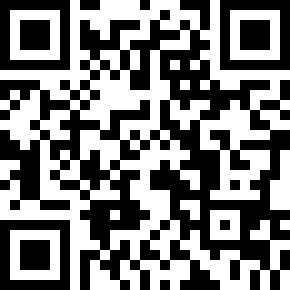 Choreographer:David Villellas (IT) & Montse Chafino (ES) - November 2018David Villellas (IT) & Montse Chafino (ES) - November 2018David Villellas (IT) & Montse Chafino (ES) - November 2018David Villellas (IT) & Montse Chafino (ES) - November 2018David Villellas (IT) & Montse Chafino (ES) - November 2018.Music:Up All Night - Jon PardiUp All Night - Jon PardiUp All Night - Jon PardiUp All Night - Jon PardiUp All Night - Jon Pardi........1-Step right diagonally right-forward2-Stomp left beside the right3-Step left diagonally left-back4-Stomp right beside the left5-Jumping, rock right back6-Jumping, recover your weight on to the left7-Stomp right beside the left8-Stomp right beside the left9-Rock right to the right10-Recover your weight on to the left11-Scuff right beside the left12-Cross right over the left13-Rock left to the left14-Recover your weight on to the right15-Scuff left beside the right16-Cross left over the right17-Touch right toe to the right18-Step right back19-Touch left heel forward20-Hook left over the right shin21-Step left forward22-(Lock) Step right to the left side of the left23-Step left forward24-Hold25-Rock right forward26-Recover your weight on the left27-Step right back28-Hold29-Rock left back, turning ½ turn to the left at the same time30-Recover your weight on to the right31-Step left back, turning ½ turn to the left at the same time32-Hold33-Step right to the right34-Cross left behind the right35-Step right to the right36-Cross left over the right37-Rock right to the right, turning, ¼ turn to the right at the same time38-Recover your weight on to the left39-Step right back, turning ¾ turn to the right at the same time40-Scuff left beside the right41-Step left to the left42-Cross right beside the left43-Step left to the left44-Cross right over the left45-Rock left to the left, turning ¼ turn to the left at the same time46-Recover your weight on to the right47-Step left back, turning ¾ turn to the left at the same time48-Scuff right beside the left49-Cross right over the left50-Step left back51-Step right back52-Cross left over the right53-Step right back54-Step left back55-Touch right heel forward56-Lower right foot57-Touch left toe forward58-Lower left heel, turning ½ turn to the right at the same time59-Touch right heel forward60-Step right beside the left61-Touch left heel forward62-Step left beside the right63-Stomp right beside the left64-Stomp right beside the left